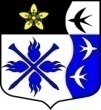 ЛЕНИНГРАДСКАЯ ОБЛАСТЬЛУЖСКИЙ МУНИЦИПАЛЬНЫЙ РАЙОНАДМИНИСТРАЦИЯ ТОРКОВИЧСКОГО СЕЛЬСКОГОПОСЕЛЕНИЯП О С Т А Н О В Л Е Н И Е	ПРОЕКТО внесении изменений в постановление администрацииТорковичского сельского поселения от 06.03.2018г.  № 22«Принятие граждан на учет в качестве нуждающихся в жилых помещениях, предоставляемых по договорам социального найма»В соответствии с Федеральным законом от 27.07.2010 № 210-ФЗ года «Об организации предоставления государственных и муниципальных услуг», постановлением администрации Торковичского сельского поселения  от 19.12.2018 № 145 «О порядке разработки и утверждения Административных регламентов исполнения муниципальных функций и Административных регламентов предоставления муниципальных услуг в Торковичском сельском поселении», в целях приведения нормативно-правовых актов администрации Торковичского сельского поселения в соответствие с действующим законодательством Российской Федерации ПОСТАНОВЛЯЮ:1. Административный регламент по предоставлению муниципальной услуги «Принятие граждан на учет в качестве нуждающихся в жилых помещениях, предоставляемых по договорам социального найма» изложить в новой редакции (Приложение).3. Опубликовать настоящее постановление на официальном сайте администрации Торковичского сельского поселения www.torkovichiadm.ru 4. Контроль за исполнением постановления оставляю за собой.Глава администрацииТорковичского сельского поселения		                   Е. В. Иванова